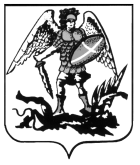 ПРАВИТЕЛЬСТВО АРХАНГЕЛЬСКОЙ ОБЛАСТИМИНИСТЕРСТВО СТРОИТЕЛЬСТВАИ АРХИТЕКТУРЫ АРХАНГЕЛЬСКОЙ  ОБЛАСТИР А С П О Р Я Ж Е Н И Еот 12 апреля 2021 г. № 154-рг. АрхангельскОб учете предложения при подготовке проекта 
о внесении изменений в правила землепользования и застройки муниципального образования «Катунинское» Приморского муниципального района Архангельской области 
В соответствии с пунктом 22 Порядка деятельности комиссии 
по подготовке проектов правил землепользования и застройки муниципальных образований Архангельской области, утвержденного постановлением министерства строительства и архитектуры Архангельской области от 2 декабря 2019 года № 20-п, а также на основании пункта 29 протокола заседания комиссии по подготовке проектов правил землепользования и застройки муниципальных образований Архангельской области от 18 марта 2021 года № 13:1. Учесть при подготовке проекта о внесении изменений в правила землепользования и застройки муниципального образования «Катунинское» Приморского муниципального района Архангельской области предложение Чеснокова Н.Н., направленное администрацией Приморского муниципального района Архангельской области (вх. № 201-375 
от 10 февраля 2021 года), об изменении границ территориальной зоны рекреационного назначения (кодовое обозначение Р) путем включения земельного участка с кадастровым номером 29:16:240401:1396, а также прилегающей к нему территории в границы территориальной зоны застройки индивидуальными жилыми домами (кодовое обозначение Ж1).2. Опубликовать настоящее распоряжение на официальном сайте Правительства Архангельской области в информационно-телекоммуникационной сети «Интернет». 3. Направить копию настоящего распоряжения в орган местного самоуправления Приморского муниципального района Архангельской области для официального опубликования в порядке, установленном 
для официального опубликования муниципальных правовых актов, иной официальной информации. 4. Рекомендовать органу местного самоуправления сельского поселения «Катунинское» Приморского муниципального района Архангельской области опубликовать настоящее распоряжение 
на официальном сайте в информационно-телекоммуникационной сети «Интернет».5. Настоящее распоряжение вступает в силу со дня его подписания. Исполняющий обязанностиминистра строительства и архитектурыАрхангельской области   					          С.Ю. Строганова